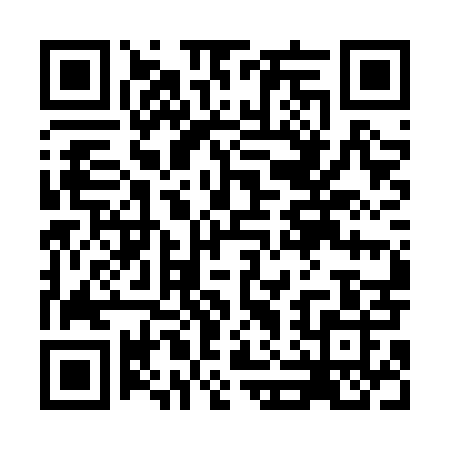 Prayer times for Janowiec Lesniki, PolandWed 1 May 2024 - Fri 31 May 2024High Latitude Method: Angle Based RulePrayer Calculation Method: Muslim World LeagueAsar Calculation Method: HanafiPrayer times provided by https://www.salahtimes.comDateDayFajrSunriseDhuhrAsrMaghribIsha1Wed2:235:0312:355:448:0810:402Thu2:225:0112:355:458:1010:403Fri2:214:5912:355:468:1110:414Sat2:204:5712:355:478:1310:425Sun2:194:5512:355:498:1510:426Mon2:184:5412:355:508:1710:437Tue2:184:5212:355:518:1810:448Wed2:174:5012:345:528:2010:449Thu2:164:4812:345:538:2210:4510Fri2:154:4612:345:548:2310:4611Sat2:154:4512:345:558:2510:4712Sun2:144:4312:345:568:2710:4713Mon2:134:4112:345:578:2810:4814Tue2:134:3912:345:588:3010:4915Wed2:124:3812:345:598:3210:4916Thu2:114:3612:346:008:3310:5017Fri2:114:3512:346:008:3510:5118Sat2:104:3312:346:018:3610:5219Sun2:104:3212:356:028:3810:5220Mon2:094:3012:356:038:4010:5321Tue2:094:2912:356:048:4110:5422Wed2:084:2812:356:058:4310:5423Thu2:084:2612:356:068:4410:5524Fri2:074:2512:356:078:4510:5625Sat2:074:2412:356:078:4710:5626Sun2:064:2312:356:088:4810:5727Mon2:064:2212:356:098:5010:5828Tue2:064:2012:356:108:5110:5829Wed2:054:1912:356:108:5210:5930Thu2:054:1812:366:118:5310:5931Fri2:054:1712:366:128:5511:00